1.0 AMAÇ:Hastanemizde ilaç uygulamalarının, güvenli ve hastaya yarar sağlayacak ve bir hataya neden olabilecek faktörlerin dışlanarak başarılı bir şekilde uygulamasını sağlamak için gerekli işlemlerin yapılması.2.0 KAPSAM:Hastanenin acil servis, yataklı servisler, doğumhane, poliklinikler ve özellikli birimlerini kapsar.3.0 KISALTMALAR:4.0 TANIMLAR:SORUMLULAR:Sorumlu hemşireServis hemşiresiSağlık memurlarıAnestezi teknisyenleriDoktorlarATTParamedik6.0 FAALİYET AKIŞI:İlaç uygulamalarından önce yapılacak hazırlık, hatanın önlenmesi için gereklidir.Doktor istemi olmaksızın hiçbir hastaya ilaç uygulanmamalıdır.Doktor, tedavi planını “isteme (order/hasta tabelası)” yazarak hemşireye iletir.Hemşire güvenli bir uygulama yapabilmek için yazılı istem tercih etmelidir. Böylece yanlış anlama ve kaza olasılığı azalır.Bazen, acil durumlarda sözel istem alınabilir. Ancak, bu istem en kısa zamanda, doktor tarafından kayda geçirmelidir.Doktor tarafından verilen istem her sabah ya da istem değiştiğinde servislerde HB.FR.07 Hekim İstem Hemşire Uygulama formu , yoğun bakımlarda ise YB.FR.01 Hasta izlem çizergesine geçirir.Hemşirenin istemle ilgili herhangi bir kuşkusu varsa, hastanın güvenliği ve yasal açıdan sorun yaşamamak için doktorla görüşerek açıklığa kavuşturmalıdır.İlaç uygulamaları 8 doğru ilkesine göre yapılır. İlaçların tedavi planı hekim tarafından yazılmalı, kaşelenip imzalanmalı ve plan ve uygulanmasında aşağıdaki belirtilen ilkelere mutlaka dikkat edilmelidir;Doğru İlaç,Doğru doz,Doğru hasta,Doğru zaman,Doğru yol,Doğru ilaç şekli,Doğru kayıt,Doğru yanıt.İlaç hazırlanırken dikkatin dağılmaması için bu işlem sakin ve aydınlık bir odada, yalnız başına yapılmalıdır.İlaçlar hastalara isimlerinin yazılı olduğu ilaç kaplarıyla verilir.İlacın olduğu kutu ya da şişenin üstü, ilacın adının ve dozunun doğruluğu açısından üç kez kontrol edilmelidir.Kutuyu/şişeyi raftan alırkenİlacı kaba koyarkenİlaç kutusunu/şişesini rafa koyarkenİlacı hazırlayan hemşire, mutlaka uygulamayı da kendisi yapmalı ve hemşire gözlem formuna kaydetmeli ve imzasını uygulamadan sonra atmalıdır. Kesinlikle stajyerin ilaç uygulamaları hemşire gözetiminde olmalı ve tek başlarına uygulamaya izin verilmemeli.Verilmesi unutulmuş ilaçlar rapor edilmelidir.Hemşire ilaçları uygulamadan önce, doğru hastayı seçtiğinden kesinlikle emin olunmalı ve hastanı kimliği KOL BANDINDAN doğrulamalıdır.Hemşire, hastanın aldığı ilaca karşı göstereceği doğru yanıtın ne olduğunu bilmeli, istenmeyen bir yanıt gözlediğinde bunu kaydetmeli ve bildirmelidir.Hastanın ilacı aldığından emin olmadan verildi diye kayıt etmemelidir.Bazı ilaçları vermeden önce dikkat edilmesi gerekli noktalar vardır. Örneğin, bazı kalp ilaçları verilmeden önce nabız sayılmalı, bazı ağrı kesiciler uygulanmadan önce tansiyon ölçülmelidir.Lüzumu halinde yazılan ilaçlar gerekmedikçe yapılmamalıdır.Shift teslimlerinde IV infüzyon giden hastalar, infüzyon sıvıları kontrol edilerek teslim alınmalıdır.Hasta odasında ilaç, boş veya dolu kullanılmayan serum şişesi bulundurulmamalıdır.Hasta başında, IV yolun açılması amacıyla kullanılacak enjektör içinde sıvı bırakılmamalıdır.İlaçların tekrar kontrolünün, doğruluğunun ve eksiksiz olmasının sağlanması için SorumluHemşireler tarafından sürekli olarak kontrol edilir ve İlaç-ilaç, ilaç besin etkileşimleri yönünden değerlendirilmelidir.Hastanemizde infüzyonla verilecek ilaçların (Dopamin, Adrenalin gibi) yoğunluğu standardize edilmiştir ve infüzyon skalalarından kontrol edilerek iki kişi tarafından doz doğrulaması yapılmalıdır. Serum içine İlaç katıldığında üzerine mutlaka uyarı notu (etiket) yazılır. Etikette şu bilgiler bulunur;Hastanın Adı-Soyadı,Serumun damla sayısı İçindeki ilacın adı ve miktarı,Takıldığı tarih ve saat,Kim tarafından takıldığıAmbalajı birbirine benzeyen ilaçlar, farklı dozdaki aynı ilaçlar ve uygulama formları ayrı raflarda depolanır.Hasta ünitelerinde acil arabalarında, uygulandığında hayati tehlike oluşturacak olan ilaçlar uyarıcı etiketle etiketlenir ve benzer flakonlu ilaçlarla karışmasını önlemek içinayrı ayrı, birbirinden uzak çekmecelere konulur.Narkotik ve Psikotrop ilaçların uygulamasında; ikinci bir hemşirenin şahitliği alınarak ilaç alınır. Bu ilaçlar Narkotik/psikotrop formuna kayıt edilir.Ex hastalara ait narkotik ve psikotrop ilaçlar hasta yakınına iade edilmez, Eczaneye teslim edilir7. İLGİLİ DOKÜMANLARTA.FR.20 ORDER FORMUHB.TL.13 SÖZEL ORDER TALİMATIİY.LS.09 İLAÇ İLAÇ ETKİLEŞİM LİSTESİİY.LS.08 İLAÇ-BESİN ETKİLEŞİM LİSTESİHB.FR.07 HEKİM İSTEM HEMŞİRE UYGULAMA FORMU             YB.FR.01 HASTA İZLEM ÇİZERGE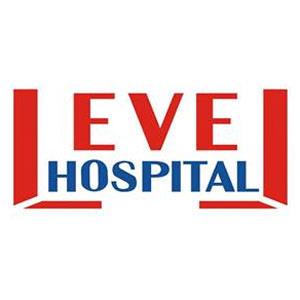 İLAÇLARIN GÜVENLİ UYGULANMASI TALİMATIDÖKÜMAN KODUİY.TL.31İLAÇLARIN GÜVENLİ UYGULANMASI TALİMATIYAYIN TARİHİ23.08.2016İLAÇLARIN GÜVENLİ UYGULANMASI TALİMATIREVİZYON TARİHİ02.01.2018İLAÇLARIN GÜVENLİ UYGULANMASI TALİMATIREVİZYON NO01İLAÇLARIN GÜVENLİ UYGULANMASI TALİMATISAYFA1/3İLAÇLARIN GÜVENLİ UYGULANMASI TALİMATIDÖKÜMAN KODUİY.TL.31İLAÇLARIN GÜVENLİ UYGULANMASI TALİMATIYAYIN TARİHİ23.08.2016İLAÇLARIN GÜVENLİ UYGULANMASI TALİMATIREVİZYON TARİHİ02.01.2018İLAÇLARIN GÜVENLİ UYGULANMASI TALİMATIREVİZYON NO01İLAÇLARIN GÜVENLİ UYGULANMASI TALİMATISAYFA2/3İLAÇLARIN GÜVENLİ UYGULANMASI TALİMATIDÖKÜMAN KODUİY.TL.31İLAÇLARIN GÜVENLİ UYGULANMASI TALİMATIYAYIN TARİHİ23.08.2016İLAÇLARIN GÜVENLİ UYGULANMASI TALİMATIREVİZYON TARİHİ02.01.2018İLAÇLARIN GÜVENLİ UYGULANMASI TALİMATIREVİZYON NO01İLAÇLARIN GÜVENLİ UYGULANMASI TALİMATISAYFA3/3HAZIRLAYANKONTROL EDENONAYLAYANBAŞHEMŞİREPERFORMANS VE KALİTE BİRİMİBAŞHEKİM